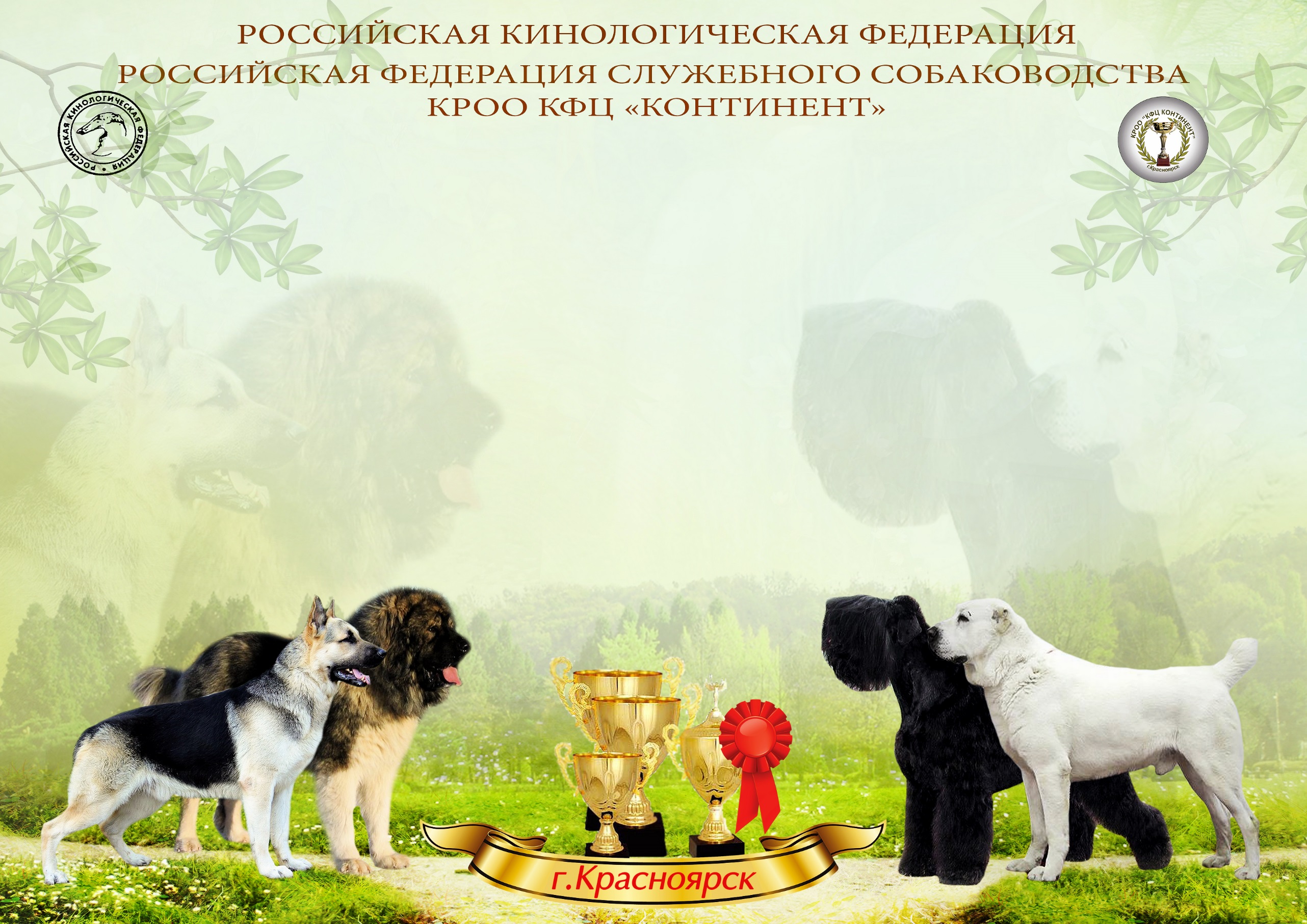                                                                МОНОПОРОДНЫЕ ВЫСТАВКИ                                                  СРЕДНЕАЗИАТСКАЯ ОВЧАРКА  (ПК)                                                                     НЕМЕЦКИЙ ДОГ (ПК)                                                     ВОСТОЧНОЕВРОПЕЙСКАЯ ОВЧАРКА (КЧК)                                                                        СЕНБЕРНАР (КЧК)                                                                                                             10 августа 2019 г.                                            Место проведения: Остров отдыха 10 (дрессировочная площадка)                                                           Эксперт выставки: Овсянникова Юлия Валерьевна (Уфа)                                                                      Стоимость регистрации:                       июнь           июль        август по 4-е                                                                                   бэби, щенки                                             1200             1300               1400                                                                                   сертификатные классы                        1600             1700               1800                                                                                   ветераны                                                  500                500                500                                                                                        конкурсы                                                  500               800                1000                                                                При регистрации 2-х и более собак одного владельца скидка 100 руб, замена собаки 200 руб                                                            Питомникам и членам клуба «Континент» предоставляются индивидуальные скидки.                                                            Снятие собаки с выставки возможно только в случае гибели собаки, при предъявлении справки из гос. вет. клиники                                                                                                                                                                                                                                         8-903-920-76-17                                                                                        8-905-976-28-86                                                                                        8-902-982-41-04                                                                                         или по эл. почте:                                                                                    R77692@yandex.ru                                                                            Адрес клуба: г. Красноярск, ул. Попова 4                                                                                                          ВТОРНИК, ЧЕТВЕРГ, СУББОТА                                                                                                                            с 12-00 до 17-00